Your recent request for information is replicated below, together with our response.The total number of reported incidents of anti-social behaviour between January 1, 2022 and November 1, 2023 by month at the locations listedIn response to your request, please find below Anti-Social Behaviour Incidents for the period 01 January 2022 to 31 October 2023.All statistics are provisional and should be treated as management information. All data have been extracted from Police Scotland internal systems and are correct as at 15 November 2023.Tesco Superstore, Rousay Dr, Aberdeen AB15 6LTTesco Superstore, Laurel Dr, Danestone, Aberdeen AB22 8HBTesco Superstore, Wellington Rd, Aberdeen, AB12 3DNASDA, Unit 1, Beach Boulevard Retail Park, Aberdeen AB11 5EJASDA, Garthdee Rd, Bridge of Dee, Aberdeen AB10 7QAMorrisons, 215 King St, Aberdeen AB24 5DASainsburys, Berryden Rd, Aberdeen AB25 3SASainsburys, 45-47 Garthdee Rd, Aberdeen AB10 7AYIf you require any further assistance please contact us quoting the reference above.You can request a review of this response within the next 40 working days by email or by letter (Information Management - FOI, Police Scotland, Clyde Gateway, 2 French Street, Dalmarnock, G40 4EH).  Requests must include the reason for your dissatisfaction.If you remain dissatisfied following our review response, you can appeal to the Office of the Scottish Information Commissioner (OSIC) within 6 months - online, by email or by letter (OSIC, Kinburn Castle, Doubledykes Road, St Andrews, KY16 9DS).Following an OSIC appeal, you can appeal to the Court of Session on a point of law only. This response will be added to our Disclosure Log in seven days' time.Every effort has been taken to ensure our response is as accessible as possible. If you require this response to be provided in an alternative format, please let us know.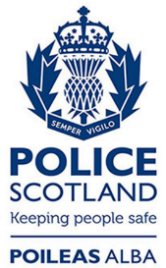 Freedom of Information ResponseOur reference:  FOI 23-2827Responded to:  30 November 2023MONTH20222023January00February00March00April00May01June11July00August21September00October01November00December00TOTAL34MONTH20222023January01February01March01April21May10June00July20August00September11October00November00December10TOTAL75MONTH20222023January00February00March00April00May01June11July00August21September00October01November00December00TOTAL34MONTH20222023January01February11March20April13May00June01July14August22September11October11November20December10TOTAL1214MONTH20222023January57February58March315April47May01June122July56August159September916October148November10December30TOTAL7679MONTH20222023January24February31March54April21May43June02July34August48September26October16November10December30TOTAL3039MONTH20222023January11February12April11May12June01July11September10October10TOTAL78MONTH20222023March20May10June11July20September20December10TOTAL91